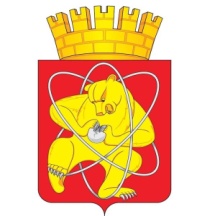 Городской округ «Закрытое административно – территориальное образование  Железногорск Красноярского края»АДМИНИСТРАЦИЯ ЗАТО г. ЖЕЛЕЗНОГОРСКПОСТАНОВЛЕНИЕ     17.08. 2020                                                                                                                                    №  281 Иг. ЖелезногорскОб условиях приватизации нежилого здания  по ул. Южная, д. 18Руководствуясь Федеральным законом от 22.07.2008 № 159-ФЗ                «Об особенностях отчуждения недвижимого имущества, находящегося в государственной собственности субъектов Российской Федерации или в муниципальной собственности и арендуемого субъектами малого и среднего предпринимательства, и о внесении изменений в отдельные законодательные акты Российской Федерации», Уставом ЗАТО Железногорск, на основании пунктов 1.5.2, 7.4 решения городского Совета ЗАТО Железногорск от 29.06.2006 № 14-72Р «Об утверждении Положения о порядке и условиях приватизации муниципального имущества ЗАТО Железногорск Красноярского края», принимая во внимание договора аренды муниципального имущества       от 15.12.2006 № 3688, от 11.12.2012 № 4579, на основании заявлений арендатора муниципального имущества о реализации преимущественного права на приобретение муниципального имущества и о соответствии требованиям отнесения к категории субъектов малого или среднего предпринимательства от 09.07.2020,ПОСТАНОВЛЯЮ:	1. Осуществить приватизацию муниципального имущества – нежилого здания, расположенного по адресу: Красноярский край, ЗАТО Железногорск,  г. Железногорск, ул. Южная, д. 18 со следующими условиями:1.1. Способ приватизации – продажа муниципального имущества путем реализации преимущественного права арендатора;1.2. Рыночная стоимость (нормативная цена) –  9 000 000,00 рублей;1.3. Условия оплаты – оплата рыночной стоимости осуществляется в рассрочку на семь лет посредством ежемесячных выплат равными долями с начислением процентов, согласно действующему законодательству. 2. Утвердить прилагаемый План приватизации муниципального имущества – нежилого здания, расположенного по адресу: Красноярский край, ЗАТО Железногорск, г. Железногорск, ул. Южная, д. 18.3. Комитету по управлению муниципальным имуществом Администрации ЗАТО г. Железногорск (О.В. Захарова) осуществить продажу указанного объекта в соответствии с утвержденным планом приватизации.4. Управлению внутреннего контроля Администрации ЗАТО                      г. Железногорск (Е.Н. Панченко) довести настоящее постановление до сведения населения через газету «Город и горожане».5. Отделу общественных связей Администрации ЗАТО г. Железногорск (И.С. Пикалова) разместить настоящее постановление на официальном сайте городского округа  «Закрытое административно-территориальное образование Железногорск Красноярского края» в информационно-телекоммуникационной сети «Интернет».6. Контроль над исполнением настоящего постановления  возложить на первого заместителя Главы ЗАТО г. Железногорск по жилищно-коммунальному хозяйству  А.А. Сергейкина.7. Настоящее постановление вступает в силу с момента его подписания. Приложение     УТВЕРЖДЕН    постановлением Администрации	                                            ЗАТО г. Железногорск	    от ___.08.2020  № _____иПЛАН ПРИВАТИЗАЦИИмуниципального имущества –  нежилого здания, расположенного по адресу: Красноярский край, ЗАТО Железногорск, г. Железногорск,ул. Южная, д. 18Основные характеристики объекта.1.1. Наименование объекта – нежилое здание;1.2. Адрес объекта – Красноярский край, ЗАТО Железногорск,                            г. Железногорск, ул. Южная, д. 18;1.3. Год ввода в эксплуатацию – 1969 г.;1.4. Площадь – 4 230,8 кв.метров;1.5. Назначение – нежилое;1.6. Рыночная стоимость объекта  –  9 000 000,00 рублей;Расходы по приватизации, всего –  3 000,00 рублей;в т.ч.:  техническая инвентаризация – 0,00 рублей,             оценка рыночной стоимости –  3 000,00 рублей;1.7. Способ приватизации – продажа муниципального имущества путем реализации преимущественного права арендатора; Покупатель – арендатор объекта по договору аренды муниципального имущества № 4579 от 11.12.2012 – общество с ограниченной ответственностью «Агромилк» (ООО «Агромилк»); Условия оплаты – рассрочка на семь лет посредством ежемесячных выплат равными долями с начислением процентов, согласно действующему законодательству.Условия и порядок приватизации.Общество с ограниченной ответственностью «Агромилк» (далее - Покупатель) приобретает нежилое здание по адресу: ул. Южная, д. 18 по преимущественному праву.Преимущественное право на приобретение арендуемого муниципального имущества реализуется Покупателем при условии, что он соответствует условиям, установленным статьей 3, частью 2.1 статьи 9  Федерального закона от 22.07.2008 № 159-ФЗ  «Об особенностях отчуждения недвижимого имущества, находящегося в государственной собственности субъектов Российской Федерации или в муниципальной собственности и арендуемого субъектами малого и среднего предпринимательства, и о внесении изменений в отдельные законодательные акты Российской Федерации». Преимущественное право предоставляется Покупателю на основании заявлений о соответствии условиям отнесения к категории субъектов малого или среднего предпринимательства, установленным статьей 4 Федерального закона от 24.07.2007 № 209-ФЗ «О развитии малого и среднего предпринимательства в Российской Федерации» и о реализации преимущественного права на приобретение арендуемого муниципального имущества.При заключении договора купли-продажи арендуемого муниципального имущества с условием о рассрочке, указанное имущество находится в залоге у Продавца до полной его оплаты. Договор купли-продажи должен содержать соглашение о залоге указанного имущества в соответствии с действующим законодательством.Договор купли-продажи арендуемого муниципального имущества направляется арендатору в десятидневный срок с даты утверждения плана приватизации данного муниципального имущества. Договор купли-продажи должен быть заключен в течение тридцати дней со дня получения арендатором указанного договора.В любой день до истечения указанного в п. 2.4.2 срока Покупатель вправе подать в письменной форме заявление об отказе от использования преимущественного права на приобретение арендуемого имущества.Порядок оплаты.При заключении договора купли-продажи с условием о рассрочке, Покупателю устанавливается рассрочка по оплате рыночной стоимости Объекта посредством ежемесячных выплат равными долями на весь период рассрочки, в течение семи лет. На сумму денежных средств, по уплате которой предоставляется рассрочка, производится начисление процентов, исходя из ставки равной одной трети ставки, рефинансирования Центрального банка Российской Федерации, действующей на дату опубликования объявления о продаже арендуемого имущества. Покупатель обязан возместить отдельно от стоимости приобретаемого муниципального имущества расходы по приватизации Продавца в сумме 3 000 (три тысячи) рублей 00 копеек. Покупатель вправе оплатить арендуемое имущество, приобретаемое в рассрочку, досрочно. Расходы на государственную регистрацию договора купли-продажи арендуемого имущества возлагаются на Покупателя.Передача имущества Покупателю и оформление прав собственности.Передача имущества Покупателю и оформление права собственности осуществляется в соответствии с условиями договора купли-продажи.  Приложение: акт оценки – 1л.Дата рассмотрения комиссией«03»  августа 2020г.     АКТ ОЦЕНКИмуниципального имущества – нежилого здания, расположенногопо адресу: Красноярский край, ЗАТО Железногорск, г. Железногорск,ул. Южная, д. 18Рыночная стоимость объекта –  9 000 000 (девять миллионов) рублей 00 копеек (без учета НДС). Оценка рыночной стоимости Объекта была произведена независимым  оценщиком – индивидуальным предпринимателем  Романченко Екатерина Владимировна (ИП Романченко Е.В.).Расходы по приватизации (оценка рыночной стоимости Объекта) составляют     3 000  (три тысячи) рублей 00 копеек.  Дата рассмотрения комиссией - «03»  августа 2020 г.	        Глава  ЗАТО г. ЖелезногорскИ.Г. Куксин                        Председатель  комиссии по приватизации            Проскурнин С.Д. Члены комиссии Члены комиссииБелоусова Ю.А.Белошапкина Н.Ф.Захарова О.В.Лапенков В.В.Соловьева Н.И.Сумина А.И.Шаповалова Г.А.Шаранов С.Г.Приложение № 1к плану приватизациимуниципального имущества – нежилого здания, расположенного  по адресу: Красноярский край, ЗАТО Железногорск, г. Железногорск,  ул. Южная,  д. 18ОбъектБалансовая стоимость, руб.Амортизация, руб.Остаточная стоимость, руб.Рыночная стоимость, руб. (без учета НДС)Нежилое здание  по адресу:     г. Железногорск,  ул. Южная,             д. 18 с правом пользования земельным участком4 848 154,002 372 625,872 475 528,139 000 000,00